SIGCSA Merchandise Order Form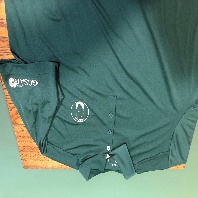 SHIRTS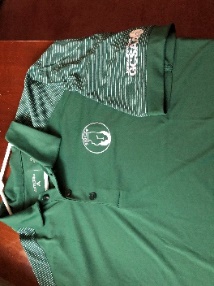 Shirt (Antigua Dark Pine & White)          Shirt (Antigua Dark Pine)Website price   $43.00                                Chapter logo & GCSAA logoCash price   $38                                             Website price: $37In stock sizes   L, XL                                      Cash price:  $32    Size  ____  Quantity _____                         In stock sizes  L, XL, XXL                                                                         Size ____   Quantity ____OUTERWEARPuma ¼ zip pullover                                    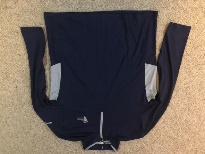 (Navy with gray accent                                50th Anniversary logo                                   Website price   $45.00                                 Cash price:  $40                                                 In stock sizes  L , XL,  XXL                              Size ____  Quantity _____                             HEADWEAR                                                                                           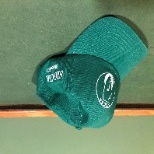 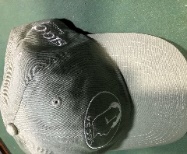 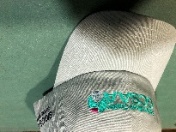 Cap (Imperial headwear)                 Cap (Imperial headwear)                                    Cap (Imperial headwear) Chapter logo                                       Chapter logo                                                         GCSAA with SIGCSA Chapter Grass Green                                         Celtic Green                                                          Celtic Green                            Website price  $18.00                        Website price   $18                                             Website price  $18 Cash price  $16                                    Cash price   $16                                                   Cash price   $16  Quantity ____                                     Quantity   ______	            Quantity   ______Ordering information:To order and pay by credit card go to the SIGCSA website at sigcsa.com  Choose Membership/Payments in the menu and click on Items & support and scroll to the appropriate item you want to purchase. Multiple purchases will require separate transactions. Online purchases by credit card includes the swipe card transaction fee.                                 